      LOYOLA COLLEGE (AUTONOMOUS), CHENNAI – 600 034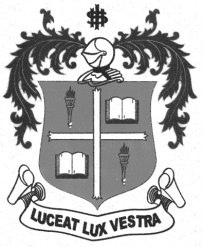     M.Sc. DEGREE EXAMINATION - MEDICAL SOCIOLOGY.THIRD SEMESTER – NOVEMBER 2012SO 3806 - QUALITATIVE RESEARCH METHODS               Date : 01/11/2012 	Dept. No. 	  Max. : 100 Marks    Time : 9:00 - 12:00                                              Part-AAnswer ALL the following in 30 words each : 					(10 X 2=20 marks)1. What is the meaning of Life History Method?2. Mention two major advantages of Physical Traces method of study.3. Define Participant Observation.4. Write a short note on Content Analysis.5. What are the difficulties involved in recording observations in the field research?6. Mention two major research topics to take Indian sociology to global heights.7. What is the difference between ideographic and nomothetic method of study?8. How does quantitative approach differ from qualitative approach?9. Define hypothesis. 10. How does construct differ from concept?Part-BAnswer any FIVE of the following in 300 words each :				(5 X 8=40 marks)11. “Validity means reliability and not vice versa”. Explain.12. What are the errors that may creep in the research findings?13. Explain the interplay between theory and method.14. Elucidate the different steps to construct a theory.15. Highlight the major assumptions of Participant Observation.16. Briefly discuss sampling in Content Analysis.17. Write a short note on natural accretions and decretions in Physical Traces study. Part-CAnswer any TWO of the following in 1200 words each :				(2 X 20=40 marks)18. Critically evaluate the process of data collection through interview technique.19. What is the meaning of content analysis? Explain the different types of content analysis. 20. Elucidate the important steps involved in the research process.21. Explain the interaction between research and theory. *****